ST. LOUIS COMMUNITY SCHOOL 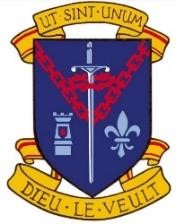 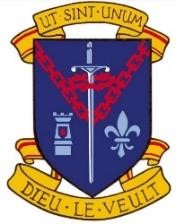 Chapel Street, Kiltimagh, Co. Mayo APPLICATION FORM FOR ADMISSION 2024/2025 Student Details: Father/Guardian’s Name: ___________________     Mother/Guardian’s Name: ____________________ Father/Guardian’s Occupation: ________________  Mother/Guardian’s Occupation: ________________ Father/Guardian’s Mobile: ____________________ Mother/Guardian’s Mobile: ___________________ Father/Guardian’s email: _____________________  Mother/Guardian’s email: _____________________                                                                                      Mother’s Maiden Name: _____________________ Do you have a Brother/Sister in St. Louis Community School? If so, please give details: Names: _____________________________________________________________________________ Full Name and Address of Primary School attended: ______________________________________ Medical Conditions:  If your child has any special needs please indicate below:  Acute Short Sightedness: □ 	Hearing Difficulty: □ 	Asthma: □ 	 	Diabetes: □  Other issues (Please Specify):  __________________________________________________________ Are you a Medical Card Holder:  YES: □ 	NO: □ School Policies/Code of Behaviour: I, (insert student’s name) __________________________ have read the school policies on the school website (www.stlouiscs.com) including the Code of Behaviour and I agree to uphold them in every detail.   Signed by student:  _____________________ 	Date: _____________________ I/We, the Parent(s)/Guardian(s) of ___________________________ have read the school policies on the school website (www.stlouiscs.com) including the Code of Behaviour and we agree to uphold them in every detail.  I/We have fully disclosed all relevant information to St. Louis Community School so that the school can determine if it can cater for the needs of our son/daughter. Signed by parents:  Father/Guardian:  	_____________________ 	Date: __________________                                          Mother/Guardian:      _____________________  	Date: __________________ This Application Form forms part of the school’s Admission Policy which is available on our website www.stlouiscs.com Surname: _____________________________  First Name(s): ___________________________ Full Address: ___________________________  Date of Birth:  _____/_____/_____ (DD/MM/YYY) 	 	___________________________  Gender: Female □ Male □ (Please tick) Nationality:  ___________________________  PPS Number: ________________ Year Group:  ___________________________ Date of Enrolment in this school: ____________     (1st Year, 2nd Year etc.) Parents/Guardian Details: Home Tel. Number: _____________________ Contact Name: ___________________________ 